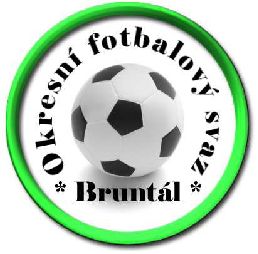 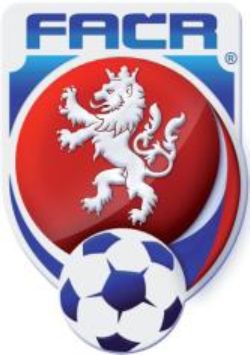 Přítomni: pp. BarčíkA.,Byrtus L.Omluven: p. Muroň A.STK bere na vědomí:1.1) Zápis STK MSKFS č.6	1.2) Zápis DK MSKFS č. 51.3) Zápis DK OFS č. 31.4) Zápis VV OFS Bruntál ze dne 5.9.20191.5) Dopis TJ Světlá Hora1.6) Dopis Sokol Razová1.7) Dopis FC Kovárna Malá Morávka2.)Změny termínů, začátků  a míst utkání:Žádosti o změny termínů, začátků a míst utkání zaslané na sekretariát OFS Bruntál do doby konání zasedání STK OFS Bruntál přes IS FAČR byly změněny dle požadavků a souhlasů klubů v IS.FOTBAL.CZ.3.)Projednání výsledků kola:Okresní pohár muži – 1. kolo STK OFS Bruntál schvalujeOP muži - 6. kolo STK OFS Bruntál schvaluje, mimo utkání schválená dohodouIII třída sk. A – 6. kolo STK OFS Bruntál schvaluje, mimo utkání schválená dohodouIII třída sk. B – 3. kolo STK OFS Bruntál schvaluje, mimo utkání schválená dohodouOP dorost – 1. kolo STK OFS Bruntál schvalujeOP st. žáci – 6. kolo STK OFS Bruntál schvalujeOP ml. žáci – 6. kolo STK OFS Bruntál schvalujeOP st. přípravka sk. A - 6. kolo STK OFS Bruntál schvaluje, mimo utkání schválená dohodouOP st. přípravka sk. B - 6. kolo STK OFS Bruntál schvaluje, mimo utkání schválená dohodouOP ml. přípravka - 6. kolo STK OFS Bruntál schvaluje, mimo utkání schválená dohodou4.) Závady a nedostatky:4.1)OP muži – TJ Světlá Hora – FSK Staré Město  - hlavní pořadatel nebyl přítomen po utkání, STK OFS Bruntál uděluje pokutu 500 Kč oddílu TJ Světlá Hora.4.2)III třída sk. A–TJ Tatran Holčovice – FK Slezan Osoblaha – R Eftimiadis - špatně vyplněný ZoU ( špatně uvedený poločas utkání) , STK OFS Bruntál předává celý případ k dalšímu řízení do KR OFS Bruntál.4.3)III třída sk. A  - TJ Start Janov – TJ Slezan Jindřichov „B“ - špatně vyplněný ZoU ( chybí poločas utkání, počet diváků, doba hry obou poločasů, povrch hrací plochy, oba AR, hlavní pořadatel stejný jako vedoucí domácích) , STK OFS Bruntál uděluje pokutu 550 Kč oddílu TJ Start Janov.4.4)III třída sk. A  - TJ Start Janov – TJ Slezan Jindřichov „B“ – nepotvrzený ZoU po utkání vedoucími, STK OFS Bruntál uděluje pokutu 200 Kč oddílu TJ Start Janov a 200 Kč oddílu TJ Slezan Jindřichov „B“.4.5) III třída sk. B–TJ Baník Horní Město – FK Nové Heřmínovy – špatně vyplněný ZoU ( chybí povrch hrací plochy, AR2 stejný jako vedoucí hostů) , STK OFS Bruntál uděluje pokutu 150 Kč oddílu TJ Baník Horní Město.4.6) OP mladší žáci – SK Zátor – KMS Juventus Bruntál - špatně vyplněný ZoU ( R stejný jako vedoucí domácích) , STK OFS Bruntál uděluje pokutu 50 Kč oddílu SK Zátor.4.7) OP starší přípravka sk. B – SK Jiskra Rýmařov „B“ – TJ Břidličná - špatně vyplněný ZoU (chybí doba hry, poločas utkání, povrch hrací plochy, počet diváků) , STK OFS Bruntál uděluje pokutu 100 Kč oddílu SK Zátor.4.8) OP mladší přípravka – FK Úvalno – FC Slavoj Olympia Bruntál „A“ - špatně vyplněný ZoU (R stejný jako hlavní pořadatel) , STK OFS Bruntál uděluje pokutu 100 Kč oddílu FK Úvalno.5.) Okresní pohár mužůFinále – středa 18.9.2019 v 16:00 hřiště FSK Staré Město			TJ Břidličná – TJ Sokol Lichnov6.) Různé:6.1) TJ Světlá Hora odhlašuje ze soutěže starší přípravky své mužstvo, STK OFS Bruntál předává celý případ k dořešení do DK OFS Bruntál.6.2) Na základě vyjádření Sokol Razová a FC Kovárna Malá Morávka revokuje své rozhodnutí 5.2 ze zápisu STK OFS Bruntál č.4.Upozorňujeme oddíly a rozhodčí na řádně vyplněné ZoU a důslednou kontrolu ZoU před jeho uzavřením.Příští jednání STK OFS se uskuteční v sídle OFS Bruntál 18.9. 2019V  Bruntále dne 11.9. 2019Zapsal:  Barčík A.					ověřil:      Ladislav Byrtus							     předseda STK OFS	